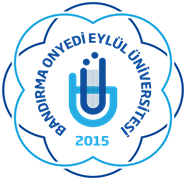 T.C.FOTOBANDIRMA ONYEDİ EYLÜL ÜNİVERSİTESİFOTOÜCRETSİZ YEMEK BURSU BAŞVURU FORMUFOTOA.KİŞİSEL BİLGİLERA.KİŞİSEL BİLGİLERAdı SoyadıUyruğuT.C. Kimlik No/Doğum TarihiB.ÖĞRENİM BİLGİLERİFakülte/Enstitü/Yüksekokul/Meslek YüksekokuluBölümSınıfÖğrenci NoC. ÖĞRENCİNİN SOSYO-EKONOMİK DURUMUC. ÖĞRENCİNİN SOSYO-EKONOMİK DURUMUC. ÖĞRENCİNİN SOSYO-EKONOMİK DURUMUC. ÖĞRENCİNİN SOSYO-EKONOMİK DURUMUC. ÖĞRENCİNİN SOSYO-EKONOMİK DURUMUC. ÖĞRENCİNİN SOSYO-EKONOMİK DURUMUC. ÖĞRENCİNİN SOSYO-EKONOMİK DURUMU1.Öğrencinin Anne ve BabasıSağ ve BirlikteSağ ve BirlikteAyrı/BoşanmışAyrı/BoşanmışBiri ya da İkisi vefat  etmiş Biri ya da İkisi vefat  etmiş 2. Kardeş sayısı (Kendisi hariç)12       3  4  4  5 ve üzeri 3.Ailenin aylık toplam geliri0-3500 TL 3501-5500 TL5501-9000 TL9001-14000 TL 9001-14000 TL 14001 TL üzeri4.Anne mesleğiAnne: Ev HanımıİşçiEmekliÇiftçiÇiftçiMemur5.Baba mesleğiBaba: İşsizİşçiEmekliÇiftçiÇiftçiMemur6.Ailenin mal varlığıArabaİkinci Konutİkinci Konut7.Ailenin kaldığı yerKendi eviLojmanKira8.Öğrencinin kaldığı yerDevlet yurduÖzel yurtEvAkraba yanıAkraba yanıAile Yanı9.Öğrencinin burs durumuEvetHayır10.Öğrencinin iş durumuÇalışıyorÇalışmıyor11.Öğrencinin sosyal güvence durumu VarYok12.Öğrencinin öğretim yılı kaybı var mı?VarYokD. AÇIKLAMA (ÖZEL BİR DURUMUNUZ VARSA BELİRTİNİZ):D. AÇIKLAMA (ÖZEL BİR DURUMUNUZ VARSA BELİRTİNİZ):D. AÇIKLAMA (ÖZEL BİR DURUMUNUZ VARSA BELİRTİNİZ):D. AÇIKLAMA (ÖZEL BİR DURUMUNUZ VARSA BELİRTİNİZ):D. AÇIKLAMA (ÖZEL BİR DURUMUNUZ VARSA BELİRTİNİZ):D. AÇIKLAMA (ÖZEL BİR DURUMUNUZ VARSA BELİRTİNİZ):D. AÇIKLAMA (ÖZEL BİR DURUMUNUZ VARSA BELİRTİNİZ):E. SİZİ TANIYAN VE HAKKINIZDA BİLGİ VEREBİLECEK İKİ KİŞİ YAZINIZE. SİZİ TANIYAN VE HAKKINIZDA BİLGİ VEREBİLECEK İKİ KİŞİ YAZINIZE. SİZİ TANIYAN VE HAKKINIZDA BİLGİ VEREBİLECEK İKİ KİŞİ YAZINIZE. SİZİ TANIYAN VE HAKKINIZDA BİLGİ VEREBİLECEK İKİ KİŞİ YAZINIZE. SİZİ TANIYAN VE HAKKINIZDA BİLGİ VEREBİLECEK İKİ KİŞİ YAZINIZAdı Soyadıİşi/ MesleğiAdresiTelefonuYakınlık DerecenizF. SİZİNLE EN KISA SÜREDE HABERLEŞEBİLECEĞİMİZ İLETİŞİM BİLGİLERİNİZİ YAZINIZF. SİZİNLE EN KISA SÜREDE HABERLEŞEBİLECEĞİMİZ İLETİŞİM BİLGİLERİNİZİ YAZINIZF. SİZİNLE EN KISA SÜREDE HABERLEŞEBİLECEĞİMİZ İLETİŞİM BİLGİLERİNİZİ YAZINIZAdresTelefone-posta1-“C- Öğrencinin sosyo-ekonomik durumu” kısmında sadece ilgili kutucuğa (x) işareti koyunuz. 2- Bu form öğrenci tarafından bizzat ve eksiksiz olarak dolduracaktır. 3- Gerçeğe aykırı bilgi verenler yemek yardımı alsalar dahi bu haklarından mahrum edileceklerdir ve haklarında öğrenci disiplin yönetmeliği hükümleri uygulanacaktır. 4- Engelli öğrenciler, şehit ve gazi yakını olan öğrenciler ile yetiştirme yurdunda kalanlar doğrudan Sağlık, Kültür ve Spor Daire Başkanlığı’na başvuracaklardır. 5- Formu dolduran öğrenci, formda belirttiği tüm bilgilerini doğru olarak verdiğini kabul ve taahhüt eder.                                                                                                                                                                       İMZA